chapitre 5 suite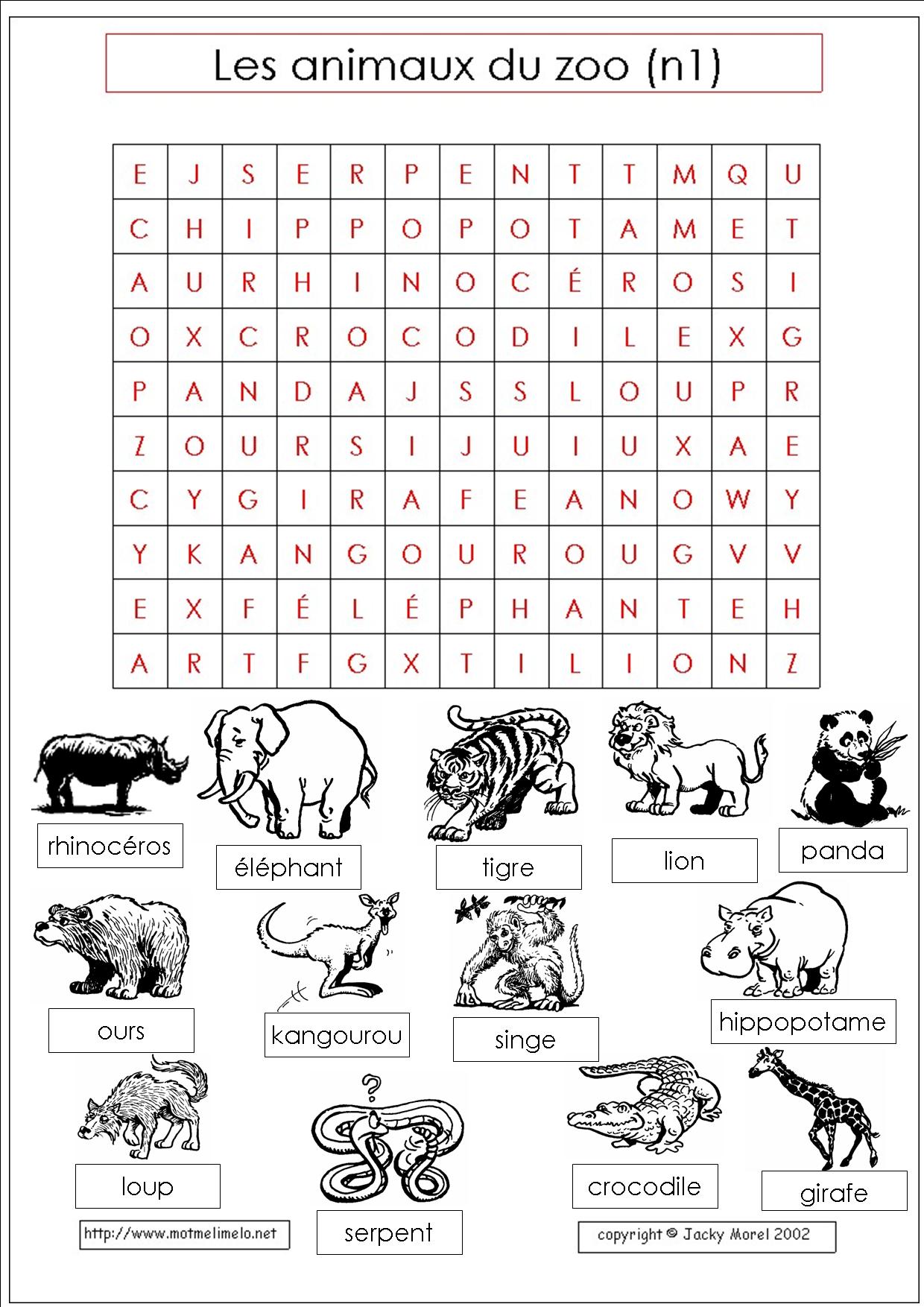 classe 4; suite des textes; chapitre 5Les bébésUn bon papaAu pôle Sud il fait très froid, environ moins 40. Le vent souffle à 200 kilomètres-heure. Là, on trouve le manchot. Il ne fait pas de nid pour son petit - il fait trop froid.Le couple manchot a un seul oeuf et ce n’est pas la maman qui couve, c’est le papa.Il reste debout pendant deux mois sans manger!Ma maman est la meilleure!Il y a des éléphants en Afrique et en Asie. La femelle attend son petit pendant 22 mois! C’est presque toujours un enfant unique.Il boit dix litres de lait par jour. Les grands mangent des feuilles. Pendant 10 mois, le petit éléphant ne quitte pas sa mère; il reste avec elle jusqu’à l’âge de 14 ans.Notre maman est la meilleure!La lionne africaine est aussi une bonne mère. Elle ne quitte jamais ses petits. À l’âge de deux mois, les petits vont à la chasse avec leur mère. Ils aiment la viande. Un petit lion peut manger jusqu’à trois kilos de viande par jour.kapitel 5chapitre 5ungebébé (m)Sydpolenle pôle Sudomkring, cirkaenvironminusmoins vindvent (m)blåsasoufflerkilometer i timmenkilomètre-heure (m)pingvinmanchot (m)bonid (m)parcouple (m)en (ett) endaun seul, une seuleäggœuf (m)ruvacouverstå, förbli ståenderester debouti, under (om tid)pendantutansansAfrikaAfrique (f)AsienAsie (f)honafemelle (f)ensam, enstakauniquelitrlitre (m)mjölklait (m)lämnaquitterstannaresterupp tilljusqu'àvårnotrelejonhonalionne (f)afrikanskafricain -ejaktchasse (f)deras, sinleurköttviande (f)kan(il/elle) peut (pouvoir)*en bra pappa*det är för kallt*han dricker 10 liter mjölk*den lilla elefanten lämnar inte sin mamma*de tycker om kött*det är inte mamman*min mamma är den bästa!*det finns elefanter*det är nästan alltidjag dricker 2liter kåla om dagenhan lämnar sina ägg*det är mycket kalltjag är ensamt barn (har inga syskon)äter du blad?han väntar på sin mammajag är den bästa!jag gillar köttjag gillar inte mjölkjag är nästan alltid tröttvår mamma heter Célinejag kan äta 20 hamburgaredet finns lejon i Sverigedet är inte alltid lättjag står upp i 3 dagardet är för varmt för att ätajag hittar inte elefanterna